МИНИСТЕРСТВО ОБРАЗОВАНИЯ ОМСКОЙ ОБЛАСТИПРИКАЗот 31 января 2019 г. N 4ОБ УТВЕРЖДЕНИИ ПОРЯДКА ПРОВЕДЕНИЯ И ПРОВЕРКИ ИТОГОВОГОСОБЕСЕДОВАНИЯ ПО РУССКОМУ ЯЗЫКУВ соответствии с пунктом 17 Порядка проведения государственной итоговой аттестации по образовательным программам основного общего образования, утвержденного приказом Министерства просвещения Российской Федерации и Федеральной службы по надзору в сфере образования и науки от 4 апреля 2023 года N 232/551, приказываю:(преамбула в ред. Приказа Министерства образования Омской области от 28.11.2023 N 82)Утвердить прилагаемый Порядок проведения и проверки итогового собеседования по русскому языку.Заместитель ПредседателяПравительства Омской области,Министр образованияОмской областиТ.В.ДерноваПриложениек приказу Министерстваобразования Омской областиот 31 января 2019 г. N 4ПОРЯДОКпроведения и проверки итогового собеседованияпо русскому языкуI. Общие положения1. Настоящий Порядок определяет порядок проведения и проверки итогового собеседования по русскому языку (далее - итоговое собеседование), а также места, порядок и сроки хранения, уничтожения материалов итогового собеседования.(п. 1 в ред. Приказа Министерства образования Омской области от 28.11.2023 N 82)1.1. Итоговое собеседование как условие допуска к государственной итоговой аттестации по образовательным программам основного общего образования (далее - ГИА) проводится для лиц, указанных в пункте 6 Порядка проведения государственной итоговой аттестации по образовательным программам основного общего образования, утвержденного приказом Министерства просвещения Российской Федерации и Федеральной службы по надзору в сфере образования и науки от 4 апреля 2023 года N 232/551 (далее - Порядок).(п. 1.1 в ред. Приказа Министерства образования Омской области от 28.11.2023 N 82)II. Порядок подачи заявления на участие в итоговомсобеседовании2.1. Заявления об участии в итоговом собеседовании подаются не позднее чем за две недели до начала проведения итогового собеседования:1) лицами, указанными в пункте 6 Порядка (за исключением экстернов), - в образовательные организации, в которых указанные лица осваивают образовательные программы основного общего образования;2) экстернами - в образовательные организации, выбранные экстернами для прохождения ГИА.Заявления об участии в итоговом собеседовании подаются лицами, указанными в пункте 6 Порядка, лично при предъявлении документов, удостоверяющих личность, или их родителями (законными представителями) при предъявлении документов, удостоверяющих личность, или уполномоченными лицами при предъявлении документов, удостоверяющих личность, и доверенности.Обучающиеся с ограниченными возможностями здоровья (далее - ОВЗ), экстерны с ОВЗ при подаче заявления об участии в итоговом собеседовании предъявляют оригинал или надлежащим образом заверенную копию рекомендаций психолого-медико-педагогической комиссии (далее - ПМПК), а обучающиеся - дети-инвалиды и инвалиды, экстерны - дети-инвалиды и инвалиды - оригинал или надлежащим образом заверенную копию справки, подтверждающей инвалидность.(п. 2.1 в ред. Приказа Министерства образования Омской области от 28.11.2023 N 82)III. Организация проведения итогового собеседования3.1. Министерство образования Омской области (далее - Министерство):1) обеспечивает:- организацию информирования участников итогового собеседования и их родителей (законных представителей) по вопросам организации и проведения итогового собеседования через образовательные организации и органы местного самоуправления, осуществляющие управление в сфере образования (далее - МОУО), а также путем взаимодействия со средствами массовой информации, организации работы телефонов "горячих линий" и ведения раздела на официальных сайтах Министерства, казенного учреждения Омской области "Региональный информационно-аналитический центр системы образования" (далее - РЦОИ) в информационно-телекоммуникационной сети "Интернет" (далее - сеть "Интернет");- проведение итогового собеседования в образовательных организациях в соответствии с требованиями настоящего Порядка и рекомендациями Федеральной службы по надзору в сфере образования и науки (далее - Рособрнадзор) по организации и проведению итогового собеседования;- определение лица, ответственного за вопросы, связанные с проведением итогового собеседования на территории Омской области;- организацию проведения итогового собеседования для участников итогового собеседования с ОВЗ, участников итогового собеседования - детей-инвалидов и инвалидов, а также лиц, обучающихся по состоянию здоровья на дому, в образовательных организациях, в том числе санаторных, в которых проводятся необходимые лечебные, реабилитационные и оздоровительные мероприятия для нуждающихся в длительном лечении, в условиях, учитывающих состояние их здоровья, особенности психофизического развития;- информационную безопасность при хранении, использовании и передаче контрольных измерительных материалов (далее - КИМ) итогового собеседования, в том числе определяют места хранения КИМ итогового собеседования, лиц, имеющих к ним доступ, принимают меры по защите КИМ итогового собеседования от разглашения содержащейся в них информации;(абзац введен Приказом Министерства образования Омской области от 28.11.2023 N 82)2) исключен. - Приказ Министерства образования Омской области от 28.11.2023 N 82;3) определяет техническую схему обеспечения проведения итогового собеседования в образовательных организациях.(п. 3.1 в ред. Приказа Министерства образования Омской области от 26.01.2021 N 8)3.2. РЦОИ обеспечивает организационное и технологическое сопровождение проведения итогового собеседования на территории Омской области, в том числе обеспечивает формирование и ведение региональных информационных систем обеспечения проведения ГИА обучающихся, освоивших основные образовательные программы основного общего и среднего общего образования (далее - РИС), и внесение сведений в РИС и федеральную информационную систему обеспечения проведения ГИА обучающихся, освоивших основные образовательные программы основного общего и среднего общего образования, и приема граждан в образовательные организации для получения среднего профессионального и высшего образования (далее - ФИС ГИА и Приема), утверждает график внесения сведений об итоговом собеседовании в РИС, проверки, доставки на обработку, обработки итогового собеседования и направления протоколов с результатами итогового собеседования МОУО и образовательным организациям (далее - график).3.3. Бюджетное образовательное учреждение Омской области дополнительного профессионального образования "Институт развития образования Омской области" обеспечивает методическое сопровождение подготовки к итоговому собеседованию, анализ проведения итогового собеседования.3.4. МОУО:1) определяют лиц, ответственных за процедуру проведения итогового собеседования (далее - ответственные лица МОУО);2) определяют сроки передачи материалов итогового собеседования ответственными организаторами муниципальных образовательных организаций ответственным лицам МОУО;3) обеспечивают информационную безопасность при хранении, использовании и передаче контрольно-измерительных материалов, представляющих собой комплексы заданий стандартизированной формы (далее - КИМ), итогового собеседования, в том числе определяют места хранения КИМ итогового собеседования, лиц, имеющих к ним доступ, принимают меры по защите КИМ итогового собеседования от разглашения содержащейся в них информации.(в ред. Приказа Министерства образования Омской области от 28.01.2020 N 3)3.5. МОУО, образовательные организации, реализующие образовательные программы основного общего образования, за исключением муниципальных образовательных организаций (далее - иные образовательные организации):1) организуют проведение итогового собеседования в местах проведения итогового собеседования в соответствии с требованиями настоящего Порядка;2) обеспечивают техническую готовность мест проведения итогового собеседования к проведению и проверке итогового собеседования;3) представляют сведения в РЦОИ об участниках итогового собеседования для внесения в РИС;4) обеспечивают для участников итогового собеседования с ОВЗ, участников итогового собеседования - детей-инвалидов и инвалидов, а также лиц, обучающихся по состоянию здоровья на дому, в образовательных организациях, в том числе санаторно-курортных, в которых проводятся необходимые лечебные, реабилитационные и оздоровительные мероприятия для нуждающихся в длительном лечении, создание условий, учитывающих состояние их здоровья, особенности психофизического развития.3.6. Образовательные организации в целях проведения итогового собеседования:1) оказывают содействие в организации и проведении итогового собеседования в соответствии с требованиями настоящего Порядка;2) разрабатывают план мероприятий по подготовке обучающихся к успешной сдаче итогового собеседования;3) обеспечивают отбор и подготовку специалистов, входящих в состав комиссий по проведению и комиссий по проверке в образовательных организациях в соответствии с требованиями настоящего Порядка;4) под подпись информируют специалистов, привлекаемых к проведению и проверке итогового собеседования, о порядке проведения и проверки итогового собеседования, установленном настоящим Порядком;5) под подпись информируют участников итогового собеседования и их родителей (законных представителей) о местах и сроках проведения итогового собеседования, настоящем Порядке, ведении во время проведения итогового собеседования аудиозаписи ответов участников итогового собеседования, времени и месте ознакомления с результатами итогового собеседования, а также результатах итогового собеседования, полученных участниками итогового собеседования;(в ред. Приказа Министерства образования Омской области от 28.11.2023 N 82)6) определяют изменения текущего расписания занятий образовательной организации в дни проведения итогового собеседования;7) обеспечивают информационную безопасность при хранении КИМ итогового собеседования в течение одного месяца, в том числе определяют места хранения КИМ итогового собеседования, лиц, имеющих к ним доступ, принимают меры по защите КИМ итогового собеседования от разглашения содержащейся в них информации, а также уничтожения оригиналов КИМ итогового собеседования.IV. Сроки и продолжительность проведения итоговогособеседования4.1. Итоговое собеседование проводится во вторую среду февраля.4.2. Продолжительность проведения итогового собеседования для каждого участника итогового собеседования составляет 15 - 16 минут.(в ред. Приказа Министерства образования Омской области от 26.01.2021 N 8)Для участников итогового собеседования с ОВЗ, участников итогового собеседования - детей-инвалидов и инвалидов продолжительность проведения итогового собеседования увеличивается на 30 минут.В продолжительность итогового собеседования не включается время, отведенное на подготовительные мероприятия (приветствие участника итогового собеседования, внесение сведений в ведомость учета проведения итогового собеседования в аудитории, инструктаж участника собеседования собеседником по выполнению заданий КИМ до начала процедуры и др.).(в ред. Приказа Министерства образования Омской области от 26.12.2022 N 91)4.3. Обучающиеся, экстерны, указанные в пункте 10.1 настоящего Порядка, вправе пересдать итоговое собеседование в текущем учебном году, но не более двух раз и только в дополнительные сроки, предусмотренные расписанием проведения итогового собеседования (во вторую рабочую среду марта и третий рабочий понедельник апреля).(в ред. Приказов Министерства образования Омской области от 26.01.2021 N 8, от 28.11.2023 N 82)4.4. В случае угрозы возникновения чрезвычайной ситуации, невозможности проведения итогового собеседования в установленные даты по объективным причинам Министерство направляет соответствующее письмо в Федеральную службу по надзору в сфере образования и науки (далее - Рособрнадзор) с просьбой рассмотреть возможность определения дополнительной даты проведения итогового собеседования вне дат проведения итогового собеседования, установленных настоящим Порядком.(п. 4.4 в ред. Приказа Министерства образования Омской области от 28.11.2023 N 82)V. Подготовка к проведению итогового собеседованияв образовательной организации5.1. Итоговое собеседование может проводиться в ходе учебного процесса в образовательной организации. Участники итогового собеседования могут принимать участие в итоговом собеседовании без отрыва от образовательного процесса (находиться на уроке во время ожидания очереди и возвращаться на урок после проведения итогового собеседования). Участники итогового собеседования, ожидающие свою очередь, не должны пересекаться с участниками, прошедшими процедуру итогового собеседования. При этом итоговое собеседование может проводиться и вне учебного процесса в образовательной организации.5.2. Количество, общая площадь и состояние помещений, предоставляемых для проведения итогового собеседования, должны обеспечивать проведение итогового собеседования в условиях, соответствующих требованиям санитарно-эпидемиологических правил и нормативов.5.3. Для проведения итогового собеседования выделяются:1) учебные кабинеты проведения итогового собеседования, в которых участники проходят процедуру итогового собеседования (далее - аудитория проведения итогового собеседования);2) учебные кабинеты образовательной организации, в которых участники итогового собеседования ожидают очереди для участия в итоговом собеседовании (в учебных кабинетах образовательной организации параллельно может вестись урок для участников итогового собеседования, ожидающих своей очереди), а также учебные кабинеты для участников, прошедших итоговое собеседование (например, обучающиеся могут ожидать начало следующего урока в данном учебном кабинете);3) помещение для получения КИМ итогового собеседования и внесения результатов итогового собеседования в специализированную форму для внесения информации из протоколов экспертов по оцениванию ответов участников итогового собеседования (далее - Штаб).5.4. Аудитории проведения итогового собеседования должны быть изолированы от остальных кабинетов образовательной организации, в которых осуществляется учебный процесс, для обеспечения соблюдения порядка во время проведения итогового собеседования.Рабочее место в аудитории проведения итогового собеседования должно быть оборудовано техническими средствами, позволяющими осуществить аудиозапись устных ответов участников итогового собеседования (например, компьютер (ноутбук), микрофон/диктофон).(в ред. Приказа Министерства образования Омской области от 28.01.2020 N 3)5.5. Штаб оборудуется телефонной связью, принтером, персональным компьютером с выходом в сеть "Интернет" для получения КИМ итогового собеседования, критериев оценивания итогового собеседования и других материалов итогового собеседования. В Штабе должно быть организовано рабочее место для внесения результатов итогового собеседования в специализированную форму.5.6. Не позднее чем за две недели до проведения итогового собеседования руководитель образовательной организации обеспечивает создание комиссии по проведению итогового собеседования и комиссии по проверке итогового собеседования.(в ред. Приказа Министерства образования Омской области от 26.01.2021 N 8)5.6.1. В состав комиссии по проведению итогового собеседования входят:(в ред. Приказа Министерства образования Омской области от 26.01.2021 N 8)1) ответственный организатор образовательной организации, обеспечивающий подготовку и проведение итогового собеседования;2) организаторы проведения итогового собеседования (далее - организаторы), обеспечивающие передвижение участников итогового собеседования и соблюдение порядка иными обучающимися образовательной организации, не принимающими участия в итоговом собеседовании (в случае если итоговое собеседование проводится во время учебного процесса в образовательной организации);3) собеседник, который проводит собеседование с участниками итогового собеседования, проводит инструктаж участника собеседования по выполнению заданий, а также обеспечивает проверку документов, удостоверяющих личность участников итогового собеседования, фиксирует время начала и время окончания проведения итогового собеседования для каждого участника. Собеседником может являться педагогический работник, обладающий коммуникативными навыками, грамотной речью (без предъявления требований к опыту работы);(в ред. Приказов Министерства образования Омской области от 26.01.2021 N 8, от 26.12.2022 N 91)4) технический специалист, обеспечивающий получение КИМ итогового собеседования от РЦОИ, а также обеспечивающий подготовку технических средств для ведения аудиозаписи в аудиториях проведения итогового собеседования, а также для внесения информации в специализированную форму.(в ред. Приказа Министерства образования Омской области от 26.01.2021 N 8)5.6.2. В состав комиссии по проверке итогового собеседования входят эксперты по проверке устных ответов участников итогового собеседования, являющиеся педагогическими работниками, имеющими высшее образование по специальности "Русский язык и литература" с квалификацией "Учитель русского языка и литературы" (далее - эксперты).(в ред. Приказа Министерства образования Омской области от 26.01.2021 N 8)Количественный состав комиссии по проверке определяет образовательная организация в зависимости от количества участников итогового собеседования, количества аудиторий проведения итогового собеседования и количества учителей русского языка и литературы, работающих в образовательной организации и участвующих в проверке ответов участников итогового собеседования.Лица, включенные в состав комиссии по проведению и комиссии по проверке, руководствуются настоящим Порядком, инструкциями, представленными РЦОИ (далее - инструктивные материалы).5.7. За три дня до проведения итогового собеседования в Штабе устанавливается программное обеспечение (далее - ПО) "Результаты итогового собеседования". В ПО загружается файл формата B2P, полученный от РЦОИ, с внесенными сведениями об участниках итогового собеседования.(в ред. Приказа Министерства образования Омской области от 26.12.2022 N 91)5.8. За один день до проведения итогового собеседования посредством защищенного канала связи РЦОИ передает в МОУО (для последующей передачи в муниципальные образовательные организации), иные образовательные организации список участников итогового собеседования, ведомости учета проведения итогового собеседования в аудитории, бланки протоколов экспертов по оцениванию ответов участников итогового собеседования, специализированную форму, график.(в ред. Приказа Министерства образования Омской области от 28.11.2023 N 82)5.9. Ответственный организатор образовательной организации:1) на этапе подготовки к проведению итогового собеседования:- контролирует получение согласия участников итогового собеседования или их родителей (законных представителей), уполномоченных лиц (действующих на основании доверенности) на обработку персональных данных участников;- определяет необходимое количество учебных кабинетов (аудиторий проведения итогового собеседования) и их расположение в месте проведения итогового собеседования, исходя из расчета количества участников итогового собеседования (в среднем в час в одной аудитории проведения проходят итоговое собеседование 3 - 4 участника);- обеспечивает подготовку аудиторий проведения итогового собеседования с учетом рабочих мест для участников итогового собеседования (рабочим местом является отдельный стол/парта), собеседника, эксперта;(в ред. Приказа Министерства образования Омской области от 26.12.2022 N 91)- обеспечивает создание условий участникам итогового собеседования с ОВЗ, участникам итогового собеседования - детям-инвалидам и инвалидам с учетом состояния их здоровья, особенностей психофизического развития, в том числе назначает ассистентов, оказывающих необходимую помощь, при проведении итогового собеседования;- определяет количество мест для организаторов из расчета не менее 2 человек на один этаж в месте проведения итогового собеседования;- обеспечивает ознакомление лиц, указанных в пунктах 5.6.1, 5.6.2 настоящего Порядка, с инструктивными материалами, определяющими порядок их работы;2) не позднее чем за один день до даты проведения итогового собеседования:- знакомит экспертов с формой протокола эксперта по оцениванию ответов;- проверяет список участников итогового собеседования, переданный РЦОИ, в случае необходимости корректирует по согласованию с РЦОИ список участников итогового собеседования;- распределяет участников итогового собеседования по аудиториям проведения итогового собеседования, заполняет в списках участников итогового собеседования поле "Аудитория", в ведомости учета проведения итогового собеседования в аудитории сведения "ФИО участника";- осуществляет распределение собеседников, экспертов, организаторов по аудиториям;(в ред. Приказа Министерства образования Омской области от 26.12.2022 N 91)- обеспечивает готовность помещений образовательной организации к проведению итогового собеседования, в том числе создание необходимых условий для участников итогового собеседования с ОВЗ, участников итогового собеседования - детей-инвалидов и инвалидов;- готовит доставочные пакеты для упаковки протоколов экспертов по оцениванию ответов участников итогового собеседования (по количеству аудиторий).5.10. Технический специалист не позднее чем за один день до проведения итогового собеседования:1) готовит необходимое количество рабочих мест с установленным ПО для записи ответов участников итогового собеседования, полученным от РЦОИ;2) проверяет готовность рабочего места для ответственного организатора образовательной организации (наличие доступа в сеть "Интернет", рабочее состояние принтера, наличие бумаги);3) производит тестовую аудиозапись при проверке готовности оборудования для записи ответов участников итогового собеседования. Аудиозапись не должна содержать посторонних шумов и помех, голос должен быть отчетливо слышен;4) получает представленный РЦОИ список участников итогового собеседования, ведомости учета проведения итогового собеседования в аудитории и передает их ответственному организатору образовательной организации.5.11. РЦОИ в РИС посредством ПО "Импорт ГИА-9" вносится следующая информация:- об участниках итогового собеседования;- о местах проведения итогового собеседования;- о назначении участников итогового собеседования на даты проведения итогового собеседования;- о распределении участников итогового собеседования по местам проведения итогового собеседования;- о результатах итогового собеседования, полученных участниками итогового собеседования.5.12. Сведения об участниках итогового собеседования представляют МОУО, иные образовательные организации, в которых обучающиеся осваивают образовательные программы основного общего образования.5.13. Не позднее чем за сутки до проведения итогового собеседования образовательная организация получает с официального сайта Федерального государственного бюджетного научного учреждения "Федеральный институт педагогических измерений" (далее - ФГБНУ "ФИПИ") (http://fipi.ru) и тиражирует в необходимом количестве критерии оценивания для экспертов.VI. Проведение итогового собеседования6.1. В день проведения итогового собеседования не ранее 07:30 по местному времени ответственный организатор образовательной организации с помощью технического специалиста получает с сайта РЦОИ и тиражирует материалы для проведения итогового собеседования. РЦОИ получает данные материалы на технологическом портале по подготовке и проведению единого государственного экзамена не ранее 07:30 по местному времени.(в ред. Приказа Министерства образования Омской области от 23.12.2021 N 81)В случае отсутствия доступа к указанному интернет-ресурсу технический специалист незамедлительно обращается в РЦОИ для получения материалов по резервной схеме (посредством электронной почты).(в ред. Приказа Министерства образования Омской области от 28.01.2020 N 3)Технический специалист распечатывает (если не были распечатаны ранее) и передает ответственному организатору образовательной организации:1) списки участников итогового собеседования;2) ведомости учета проведения итогового собеседования в аудитории (по количеству аудиторий);3) протоколы экспертов по оцениванию ответов участников итогового собеседования (на каждого участника).6.2. Ответственный организатор образовательной организации выдает в день проведения итогового собеседования:1) собеседнику:(в ред. Приказа Министерства образования Омской области от 26.12.2022 N 91)- для участников итогового собеседования:КИМ итогового собеседования, который включает в себя текст для чтения для каждого участника итогового собеседования, карточки с темами беседы на выбор и планами беседы - по 2 экземпляра каждого материала на аудиторию проведения итогового собеседования (возможно тиражирование большего количества);листы бумаги для черновиков со штампом образовательной организации (для участников итогового собеседования с ОВЗ, участников итогового собеседования - детей-инвалидов и инвалидов, которые проходят итоговое собеседование в письменной форме);- для собеседника:(в ред. Приказа Министерства образования Омской области от 26.12.2022 N 91)КИМ итогового собеседования;карточки собеседника по каждой теме беседы - по 2 экземпляра на аудиторию проведения итогового собеседования;(в ред. Приказа Министерства образования Омской области от 26.12.2022 N 91)инструкцию по выполнению заданий КИМ итогового собеседования;ведомость учета проведения итогового собеседования в аудитории, в которой фиксируется время начала и окончания ответа каждого участника итогового собеседования;материалы для проведения итогового собеседования: тексты для чтения, карточки с тремя темами беседы, карточки с планом беседы по каждой теме.Все материалы раскладываются на рабочем месте собеседника отдельными стопками;(в ред. Приказа Министерства образования Омской области от 26.12.2022 N 91)2) эксперту:- протокол эксперта по оцениванию ответов участников итогового собеседования (на каждого участника);- КИМ итогового собеседования;- доставочный пакет для упаковки протоколов эксперта по оцениванию ответов участников итогового собеседования;- листы бумаги для черновиков для эксперта (при необходимости);3) организатору проведения итогового собеседования список участников итогового собеседования с распределением по аудиториям проведения итогового собеседования.(п. 6.2 в ред. Приказа Министерства образования Омской области от 26.01.2021 N 8)6.3. Собеседник совместно с экспертом должны ознакомиться с КИМ итогового собеседования, полученными в день проведения итогового собеседования.(в ред. Приказов Министерства образования Омской области от 26.01.2021 N 8, от 26.12.2022 N 91)6.4. В день проведения итогового собеседования в месте проведения итогового собеседования могут присутствовать:- ассистенты, оказывающие участникам итогового собеседования с ОВЗ, участникам итогового собеседования - детям-инвалидам и инвалидам необходимую техническую помощь с учетом состояния их здоровья, особенностей психофизического развития и индивидуальных возможностей, помогающие им занять рабочее место, передвигаться, прочитать задание;(абзац введен Приказом Министерства образования Омской области от 26.01.2021 N 8)абзацы третий - четвертый исключены. - Приказ Министерства образования Омской области от 28.11.2023 N 82;- должностные лица Рособрнадзора, а также иные лица, определенные Рособрнадзором, и (или) должностные лица Министерства (при предъявлении соответствующих документов, подтверждающих их полномочия).6.5. Итоговое собеседование начинается в 09.00 по местному времени. Участники итогового собеседования ожидают своей очереди в учебном кабинете образовательной организации (на уроке) или в учебном кабинете (аудитории) ожидания (если параллельно для участников итогового собеседования не ведется образовательный процесс).6.6. Организатор проведения итогового собеседования в произвольном порядке приглашает участника итогового собеседования и сопровождает его в аудиторию проведения итогового собеседования согласно списку участников, полученному от ответственного организатора образовательной организации, а после окончания итогового собеседования для данного участника - в учебный кабинет для участников, прошедших итоговое собеседование (для ожидания начала следующего урока, если параллельно для участников итогового собеседования ведется образовательный процесс). Затем приглашается следующий участник итогового собеседования.6.7. Ответственный организатор образовательной организации на основании информации, полученной от организаторов проведения итогового собеседования, в списках участников итогового собеседования, в случае неявки участника итогового собеседования, в поле "Аудитория" рядом с номером аудитории указывает букву "Н". Допускается проставление отметки о неявке участника итогового собеседования организатором по поручению ответственного организатора образовательной организации.6.8. В аудиториях проведения итогового собеседования ведется аудиозапись ответов участников итогового собеседования (потоковая аудиозапись, персональная аудиозапись ответов каждого участника итогового собеседования, комбинирование потоковой и персональной аудиозаписей).Технический специалист в каждой аудитории проведения перед началом проведения итогового собеседования включает одну общую аудиозапись на весь период проведения итогового собеседования (один общий поток в каждой аудитории).При выборе одной из схем проверки работ участников итогового собеседования, предусмотренных пунктом 8.2 настоящего Порядка:- по решению образовательной организации параллельно в аудитории может осуществляться еще одна потоковая запись, предназначенная для прослушивания аудиозаписи устного ответа участника итогового собеседования по его желанию, после остановки аудиозапись сохраняется в несколько отдельных файлов (первая схема проверки);- параллельно осуществляется запись ответов каждого участника итогового собеседования отдельно (вторая схема проверки).(п. 6.8 в ред. Приказа Министерства образования Омской области от 26.01.2021 N 8)6.9. Собеседник при проведении итогового собеседования:(в ред. Приказа Министерства образования Омской области от 26.12.2022 N 91)1) организует деятельность участника итогового собеседования:- проводит инструктаж участника итогового собеседования по выполнению заданий КИМ итогового собеседования;- выдает КИМ итогового собеседования;- выдает листы бумаги для черновиков со штампом образовательной организации (для участников итогового собеседования с ОВЗ, участников итогового собеседования - детей-инвалидов и инвалидов, которые проходят итоговое собеседование в письменной форме);- следит за тем, чтобы участник итогового собеседования произнес под аудиозапись свою фамилию, имя, отчество, номер варианта прежде, чем приступить к ответу (в продолжительность проведения итогового собеседования не включается);- следит за тем, чтобы участник итогового собеседования произносил номер задания перед ответом на каждое из заданий;- следит за соблюдением времени, отведенного на подготовку ответа, ответ участника итогового собеседования, общего времени, отведенного на проведение итогового собеседования для каждого участника итогового собеседования;2) вносит сведения в ведомость учета проведения итогового собеседования в аудитории:- фиксирует время начала ответа и время окончания ответа участника итогового собеседования каждого задания КИМ итогового собеседования.(п. 6.9 в ред. Приказа Министерства образования Омской области от 26.01.2021 N 8)6.10. Собеседник следит за соблюдением временного регламента (рекомендованный временной регламент размещается на сайте ФГБНУ "ФИПИ").(в ред. Приказа Министерства образования Омской области от 26.12.2022 N 91)6.11. Участник итогового собеседования перед началом ответа проговаривает в средство аудиозаписи свою фамилию, имя, отчество, номер варианта.6.12. Перед ответом на каждое задание участник итогового собеседования произносит номер задания.В случае если образовательной организацией выбрана первая схема проверки работ участников итогового собеседования, предусмотренная пунктом 8.2 настоящего Порядка (далее - первая схема проверки), то эксперт, оценивающий ответ участника непосредственно по ходу общения его с собеседником, во время проведения итогового собеседования в режиме реального времени заполняет протокол эксперта по оцениванию ответов участников итогового собеседования. Эксперт не должен вмешиваться в беседу участника итогового собеседования и собеседника.(в ред. Приказа Министерства образования Омской области от 26.12.2022 N 91)6.13. В случае если образовательной организацией выбрана вторая схема проверки, то после окончания итогового собеседования аудиозаписи в аудиториях сохраняются техническим специалистом на флеш-носитель (в форматах: *.wav, *.mp3, *.mp4 и т.д.) и передаются ответственному организатору образовательной организации для дальнейшего распределения аудиофайлов между экспертами для прослушивания и оценивания. Наименование файла с записью ответа участника должно содержать фамилию участника итогового собеседования и номер аудитории.После завершения итогового собеседования участник итогового собеседования по своему желанию прослушивает аудиозапись своего ответа для того, чтобы убедиться, что аудиозапись произведена без сбоев, отсутствуют посторонние шумы и помехи, голоса участника итогового собеседования и собеседника отчетливо слышны.(в ред. Приказа Министерства образования Омской области от 26.12.2022 N 91)(в ред. Приказа Министерства образования Омской области от 28.01.2020 N 3)В случае выявления некачественной аудиозаписи ответа участника итогового собеседования ответственный организатор образовательной организации составляет "Акт о досрочном завершении итогового собеседования по русскому языку по уважительным причинам", а собеседник вносит соответствующую отметку в форму ИС-02 "Ведомость учета проведения итогового собеседования в аудитории".(в ред. Приказов Министерства образования Омской области от 26.01.2021 N 8, от 26.12.2022 N 91)Такому участнику итогового собеседования предоставляется возможность повторно пройти итоговое собеседование в дополнительные сроки проведения итогового собеседования, предусмотренные пунктом 4.3 настоящего Порядка, или в день проведения итогового собеседования с использованием другого варианта КИМ итогового собеседования (с которым участник не работал ранее) в случае согласия участника итогового собеседования и наличия технической возможности для повторного прохождения процедуры в день проведения итогового собеседования (участник может быть приглашен в другую аудиторию проведения для работы с другим КИМ итогового собеседования).(в ред. Приказа Министерства образования Омской области от 23.12.2021 N 81)При ведении потоковой аудиозаписи нет необходимости в прослушивании ответов каждым участником: технический специалист проверяет работоспособность оборудования (в том числе и звукозаписывающего) до начала итогового собеседования в каждой аудитории, а при необходимости и в перерывах между прохождением итогового собеседования разными участниками итогового собеседования.(абзац введен Приказом Министерства образования Омской области от 28.01.2020 N 3)При ведении потоковой аудиозаписи участник итогового собеседования может прослушать часть аудиозаписи устного ответа. Порядок прослушивания аудиозаписей устных ответов участников итогового собеседования определен настоящим пунктом.(абзац введен Приказом Министерства образования Омской области от 26.01.2021 N 8)Эксперты по окончании итогового собеседования прослушивают аудиозаписи с работами участников итогового собеседования и заполняют протоколы экспертов по оцениванию ответов участников итогового собеседования.6.14. После того, как участник итогового собеседования в аудитории проведения итогового собеседования закончил выполнение заданий КИМ итогового собеседования, организатор проведения итогового собеседования провожает его на урок (учебный кабинет для участников, прошедших итоговое собеседование). Затем приглашается следующий участник итогового собеседования.6.15. В случае если участник итогового собеседования по состоянию здоровья или другим уважительным причинам не может завершить итоговое собеседование, он может покинуть аудиторию проведения итогового собеседования. Ответственный организатор образовательной организации составляет "Акт о досрочном завершении итогового собеседования по русскому языку по уважительным причинам", а собеседник вносит соответствующую отметку в форму ИС-02 "Ведомость учета проведения итогового собеседования в аудитории".(в ред. Приказов Министерства образования Омской области от 26.01.2021 N 8, от 26.12.2022 N 91)В случае если проверка ответов каждого участника итогового собеседования осуществляется экспертом непосредственно в процессе ответа, эксперт ставит отметку о досрочном завершении итогового собеседования в форме "Протокол эксперта по оцениванию ответов участников итогового собеседования".(абзац введен Приказом Министерства образования Омской области от 28.01.2020 N 3)В случае если участник итогового собеседования во время проведения итогового собеседования в аудитории проведения итогового собеседования нарушил установленные требования настоящего Порядка (запрет иметь при себе средства связи, фото-, аудио и видеоаппаратуру, справочные материалы, письменные заметки и иные средства хранения и передачи информации), он удаляется с итогового собеседования. Собеседник приглашает ответственного организатора образовательной организации, который составляет "Акт об удалении участника итогового собеседования". Собеседник вносит соответствующую отметку в форму ИС-02 "Ведомость учета проведения итогового собеседования в аудитории".(абзац введен Приказом Министерства образования Омской области от 28.11.2023 N 82)6.16. Между ответами участников допускаются перерывы для собеседников и экспертов.(в ред. Приказа Министерства образования Омской области от 26.12.2022 N 91)6.17. Во время проведения итогового собеседования участникам итогового собеседования запрещено иметь при себе средства связи, фото-, аудио- и видеоаппаратуру, справочные материалы, письменные заметки и иные средства хранения и передачи информации.6.18. По завершении участниками сдачи итогового собеседования технический специалист выключает общую аудиозапись ответов участников итогового собеседования, сохраняет ее (в форматах: *.wav, *.mp3, *.mp4 и т.д.) в каждой аудитории проведения и копирует на флеш-носитель для последующей передачи ответственному организатору образовательной организации. Наименование файла должно содержать дату проведения итогового собеседования, номер аудитории, код образовательной организации.6.19. После окончания итогового собеседования в аудитории проведения итогового собеседования эксперт пересчитывает протоколы экспертов по оцениванию ответов участников итогового собеседования, упаковывает их в доставочный пакет и передает ответственному организатору образовательной организации.Собеседник передает ответственному организатору образовательной организации в Штабе:(в ред. Приказа Министерства образования Омской области от 26.12.2022 N 91)1) использованные материалы для проведения итогового собеседования;2) заполненную ведомость учета проведения итогового собеседования в аудитории.6.20. В случае выбора второй схемы проверки ответственный организатор образовательной организации по завершении проведения итогового собеседования организует проверку ответов участников итогового собеседования экспертами.6.21. В Штабе технический специалист либо иное назначенное руководителем образовательной организации лицо, используя ведомость учета проведения итогового собеседования в аудитории и протоколы экспертов для оценивания ответов участников итогового собеседования, вносит в специализированную форму при помощи ПО "Результаты итогового собеседования" следующую информацию для каждого внесенного ранее участника:- код образовательной организации;- код МОУО;- номер аудитории;- номер варианта;- баллы, согласно критериям оценивания;- общий балл;- отметку "зачет"/"незачет";- фамилию, имя, отчество эксперта.6.22. Специализированная форма в образовательной организации сохраняется техническим специалистом в B2P формате.(в ред. Приказа Министерства образования Омской области от 26.12.2022 N 91)6.23. Материалы итогового собеседования передаются ответственными организаторами муниципальных образовательных организаций ответственным лицам МОУО в сроки, установленные МОУО:1) в электронном виде:- аудиофайлы с записями ответов участников итогового собеседования на съемных носителях информации (флеш-носителях, CD/DVD-дисках);- специализированные формы в B2P формате на съемных носителях информации (флеш-носителях);(в ред. Приказов Министерства образования Омской области от 28.01.2020 N 3, от 26.12.2022 N 91)2) на бумажных носителях:- списки участников итогового собеседования;- ведомости учета проведения итогового собеседования в аудиториях;- протоколы экспертов по оцениванию ответов участников итогового собеседования.6.24. Ответственные лица МОУО доставляют в сроки, предусмотренные графиком, материалы итогового собеседования для их последующей обработки в РЦОИ.6.25. Ответственные организаторы иных образовательных организаций доставляют материалы итогового собеседования в РЦОИ в сроки, предусмотренные графиком.(п. 6.25 в ред. Приказа Министерства образования Омской области от 28.01.2020 N 3)6.26. РЦОИ принимает материалы итогового собеседования на обработку не позднее 5 календарных дней со дня проведения итогового собеседования в сроки, предусмотренные графиком.(в ред. Приказа Министерства образования Омской области от 28.01.2020 N 3)VII. Особенности организации и проведения итоговогособеседования для участников итогового собеседования с ОВЗ,участников итогового собеседования - детей-инвалидови инвалидов7.1. Участники итогового собеседования с ОВЗ при подаче заявления на участие в итоговом собеседовании предъявляют копию рекомендаций ПМПК, а участники итогового собеседования - дети-инвалиды и инвалиды - оригинал или заверенную копию справки, подтверждающей инвалидность, а также копию рекомендаций ПМПК в случаях необходимости создания специальных условий, учитывающих состояние здоровья, особенности психофизического развития.7.2. Для участников итогового собеседования с ОВЗ, участников итогового собеседования - детей-инвалидов и инвалидов, а также участников итогового собеседования, обучающихся по состоянию здоровья на дому, в образовательных организациях, в том числе санаторно-курортных, в которых проводятся необходимые лечебные, реабилитационные и оздоровительные мероприятия для нуждающихся в длительном лечении, образовательная организация осуществляет проведение итогового собеседования в условиях, учитывающих состояние их здоровья, особенности психофизического развития.7.3. Основанием для организации проведения итогового собеседования на дому, в медицинской организации являются заключение медицинской организации и рекомендации ПМПК.7.4. Для участников итогового собеседования с ОВЗ (при предъявлении копии рекомендации ПМПК), для участников итогового собеседования - детей-инвалидов и инвалидов (при предъявлении справки, подтверждающей инвалидность) образовательные организации создают следующие условия проведения итогового собеседования:1) беспрепятственный доступ участников итогового собеседования в аудитории ожидания итогового собеседования, аудитории проведения итогового собеседования, учебные кабинеты для участников, прошедших итоговое собеседование, туалетные и иные помещения, а также их пребывание в указанных помещениях (наличие пандусов, поручней, расширенных дверных проемов, лифтов, при отсутствии лифтов аудитория располагается на первом этаже);(пп. 1 в ред. Приказа Министерства образования Омской области от 26.01.2021 N 8)2) наличие специальных кресел и других приспособлений;3) увеличение продолжительности итогового собеседования на 30 минут;(в ред. Приказа Министерства образования Омской области от 26.01.2021 N 8)4) организация питания и перерывов для проведения необходимых лечебных и профилактических мероприятий во время проведения итогового собеседования.(пп. 4 введен Приказом Министерства образования Омской области от 26.01.2021 N 8)7.5. Для участников итогового собеседования с ОВЗ, для участников итогового собеседования, обучающихся по состоянию здоровья на дому, обучающихся в медицинских организациях (при предъявлении копии рекомендаций ПМПК), для участников итогового собеседования - детей-инвалидов и инвалидов (при предъявлении справки, подтверждающей инвалидность, и копии рекомендаций ПМПК) образовательные организации создают следующие специальные условия, учитывающие состояние здоровья, особенности психофизического развития:1) присутствие ассистентов, оказывающих указанным лицам необходимую техническую помощь с учетом состояния их здоровья, особенностей психофизического развития и индивидуальных возможностей, помогающих им занять рабочее место, передвигаться, прочитать задание;2) использование на итоговом собеседовании необходимых для выполнения заданий технических средств;3) для слабослышащих участников итогового собеседования - оборудование аудитории проведения итогового собеседования звукоусиливающей аппаратурой как коллективного, так и индивидуального пользования;4) для глухих и слабослышащих участников итогового собеседования - привлечение при необходимости ассистента-сурдопереводчика;5) для слепых участников итогового собеседования:- оформление комплектов тем, текстов и заданий итогового собеседования рельефно-точечным шрифтом Брайля или в виде электронного документа, доступного с помощью компьютера;- обеспечение компьютером;6) для слабовидящих участников итогового собеседования:- копирование комплектов тем, текстов и заданий итогового собеседования в день проведения итогового собеседования в аудитории проведения итогового собеседования в присутствии члена комиссии по проведению в увеличенном размере;- обеспечение аудитории проведения итогового собеседования увеличительными устройствами;- индивидуальное равномерное освещение не менее 300 люкс (возможно использование индивидуальных светодиодных средств освещения (настольные лампы) с регулировкой освещения в динамическом диапазоне до 600 люкс, но не ниже 300 люкс при отсутствии динамической регулировки);7) для участников итогового собеседования с расстройствами аутистического спектра - привлечение специалистов по коррекционной педагогике, а также людей, с которыми указанный участник итогового собеседования знаком, находится в контакте (например, родитель), в качестве собеседников. Оценивание работ таких участников проводится по второй схеме проверки: в аудитории проведения итогового собеседования не должен присутствовать эксперт, оценивание происходит по завершении проведения итогового собеседования на основе аудиозаписи устного ответа участника;(в ред. Приказов Министерства образования Омской области от 28.01.2020 N 3, от 26.12.2022 N 91)8) для участников итогового собеседования с нарушениями опорно-двигательного аппарата - при необходимости использование компьютера со специализированным программным обеспечением (для ответов в письменной форме).(пп. 8 введен Приказом Министерства образования Омской области от 28.01.2020 N 3)7.6. Проверка ответов каждого участника итогового собеседования (за исключением участников итогового собеседования с расстройствами аутистического спектра) осуществляется экспертом с использованием первой схемы проверки по специально разработанным критериям. При необходимости возможно повторное прослушивание и оценивание записи ответов отдельных участников.В случае если выбрана первая схема проверки, эксперт, оценивающий ответ участника итогового собеседования непосредственно по ходу его общения с собеседником, во время проведения итогового собеседования в режиме реального времени заносит в протокол эксперта по оцениванию ответов участников итогового собеседования следующие сведения:(в ред. Приказа Министерства образования Омской области от 26.12.2022 N 91)- фамилию, имя, отчество участника итогового собеседования;- номер варианта;- номер аудитории проведения итогового собеседования;- баллы по каждому критерию оценивания;- общее количество баллов;- отметку "зачет"/"незачет";- фамилию, имя, отчество эксперта, подпись и дату проверки.Эксперт при необходимости имеет возможность пользоваться черновиками.Оценивание работ участников итогового собеседования с расстройствами аутистического спектра осуществляется по второй схеме проверки.После завершения итогового собеседования каждого участника итогового собеседования необходимо обеспечить прослушивание своего ответа каждым участником итогового собеседования, чтобы убедиться, что аудиозапись проведена без сбоев, отсутствуют посторонние шумы и помехи, голоса участника итогового собеседования и собеседника отчетливо слышны.(в ред. Приказа Министерства образования Омской области от 26.12.2022 N 91)7.7. В случае если особенности психофизического развития не позволяют участникам итогового собеседования с ОВЗ, участникам итогового собеседования - детям-инвалидам и инвалидам выполнить все задания итогового собеседования, а экспертам провести оценивание итогового собеседования в соответствии с критериями оценивания итогового собеседования, для данной категории участников итогового собеседования (на основании соответствующих рекомендаций ПМПК):1) предоставляется право выполнить только те задания КИМ итогового собеседования, которые с учетом особенностей развития посильны им для выполнения;2) применяется минимальное количество баллов за выполнение заданий итогового собеседования, необходимое для получения результата "зачет", отличное от минимального количества баллов за выполнение заданий итогового собеседования для остальных категорий участников итогового собеседования, в соответствии со шкалой оценивания заданий итогового собеседования для участников итогового собеседования с ОВЗ, участников итогового собеседования - детей-инвалидов и инвалидов, установленной в приложении к настоящему Порядку.(в ред. Приказов Министерства образования Омской области от 26.01.2021 N 8, от 28.11.2023 N 82)(п. 7.7 в ред. Приказа Министерства образования Омской области от 28.01.2020 N 3)VIII. Порядок проверки итогового собеседования8.1. Проверка итогового собеседования осуществляется экспертами, входящими в состав комиссии по проверке.Эксперты комиссии по проверке должны соответствовать указанным ниже требованиям:1) владение необходимой нормативной базой:- знание требований к результатам освоения основной образовательной программы основного общего образования по русскому языку, установленных федеральным государственным образовательным стандартом основного общего образования;(в ред. Приказов Министерства образования Омской области от 26.01.2021 N 8, от 28.11.2023 N 82)- нормативные правовые акты, регламентирующие проведение итогового собеседования;- рекомендации по организации и проведению итогового собеседования;2) исключен. - Приказ Министерства образования Омской области от 26.01.2021 N 8;3) владение компетенциями, необходимыми для проверки итогового собеседования:- умение объективно оценивать устные ответы участников итогового собеседования;- умение применять установленные критерии и нормативы оценки;- умение разграничивать ошибки и недочеты различного типа;- умение оформлять результаты проверки, соблюдая установленные требования;- умение обобщать результаты.8.2. Проверка работ участников итогового собеседования может быть проведена по двум схемам. Выбор схемы проверки определяется образовательной организацией. Образовательной организацией может быть выбрана как одна схема, так и две схемы одновременно:1) первая схема: проверка ответов каждого участника итогового собеседования осуществляется экспертом непосредственно в процессе ответа по специально разработанным критериям по системе "зачет"/"незачет". При этом, при необходимости, возможно повторное прослушивание и оценивание записи ответов отдельных участников итогового собеседования.В случае если выбрана первая схема проверки, эксперт, оценивающий ответ участника итогового собеседования непосредственно по ходу его общения с собеседником, во время проведения итогового собеседования в режиме реального времени заносит в протокол эксперта по оцениванию ответов участников итогового собеседования следующие сведения:(в ред. Приказа Министерства образования Омской области от 26.12.2022 N 91)- фамилию, имя, отчество участника итогового собеседования;- номер варианта;- номер аудитории проведения итогового собеседования;- баллы по каждому критерию оценивания;- общее количество баллов;- отметку "зачет"/"незачет";- фамилию, имя, отчество эксперта, подпись и дату проверки.Эксперт при необходимости может пользоваться листами бумаги для черновиков для эксперта;(в ред. Приказа Министерства образования Омской области от 26.01.2021 N 8)2) вторая схема: проверка ответов каждого участника итогового собеседования осуществляется экспертом после окончания проведения итогового собеседования в соответствии с критериями по аудиозаписям ответов участников итогового собеседования.После завершения итогового собеседования каждого участника итогового собеседования необходимо обеспечить прослушивание своего ответа каждым участником итогового собеседования, чтобы убедиться, что аудиозапись проведена без сбоев, отсутствуют посторонние шумы и помехи, голоса участника итогового собеседования и собеседника отчетливо слышны. Воспроизведение аудиозаписи может быть произведено собеседником или техническим специалистом (по усмотрению образовательной организации).(в ред. Приказа Министерства образования Омской области от 26.12.2022 N 91)Зачет выставляется участникам итогового собеседования, набравшим минимальное количество баллов, определенное критериями оценивания выполнения заданий контрольных измерительных материалов для проведения итогового собеседования, разработанными Рособрнадзором.8.3. Проверка итогового собеседования комиссией по проверке должна завершиться не позднее чем через пять календарных дней с даты проведения итогового собеседования.IX. Обработка результатов итогового собеседованияи ознакомление с результатами итогового собеседования9.1. РЦОИ вносит результаты оценивания ответов участников итогового собеседования, поступающие из образовательных организаций, в РИС средствами ПО "Импорт ГИА-9".9.2. В РИС производится обработка результатов участников итогового собеседования средствами ПО "Импорт ГИА-9". По результатам обработки РЦОИ формирует и направляет протоколы с результатами итогового собеседования в МОУО, иные образовательные организации в сроки, предусмотренные графиком.9.3. Ответственные лица МОУО доводят в течение одного рабочего дня результаты итогового собеседования до руководителей муниципальных образовательных организаций.9.4. Руководители образовательных организаций не позднее 2 рабочих дней после получения результатов итогового собеседования обеспечивают ознакомление обучающихся и (или) их родителей (законных представителей) с результатами итогового собеседования.9.5 - 9.6. Исключены. - Приказ Министерства образования Омской области от 28.11.2023 N 82.X. Повторный допуск к проведению итогового собеседования10.1. Повторно допускаются к итоговому собеседованию в дополнительные сроки в текущем учебном году (во вторую рабочую среду марта и третий рабочий понедельник апреля) следующие обучающиеся, экстерны:(в ред. Приказа Министерства образования Омской области от 28.11.2023 N 82)1) получившие по итоговому собеседованию неудовлетворительный результат ("незачет");2) не явившиеся на итоговое собеседование по уважительным причинам (болезнь или иные обстоятельства), подтвержденным документально;3) не завершившие итоговое собеседование по уважительным причинам (болезнь или иные обстоятельства), подтвержденным документально;(в ред. Приказа Министерства образования Омской области от 28.11.2023 N 82)4) удаленные с итогового собеседования за нарушение требований, установленных пунктом 22 Порядка.(абзац введен Приказом Министерства образования Омской области от 28.11.2023 N 82)XI. Проведение повторной проверки итогового собеседования11.1. В целях предотвращения конфликта интересов и обеспечения объективного оценивания итогового собеседования обучающимся, экстернам при получении повторного неудовлетворительного результата ("незачет") за итоговое собеседование предоставляется право подать в письменной форме заявление на проверку аудиозаписи устного ответа участника итогового собеседования комиссией по проверке иной образовательной организации.11.2. Заявление для проведения повторной проверки итогового собеседования и согласие на обработку персональных данных лиц, указанных в пункте 6 Порядка, подаются лицами, установленными пунктом 6 Порядка, или их родителями (законными представителями) в день ознакомления с результатами итогового собеседования руководителю образовательной организации.(в ред. Приказа Министерства образования Омской области от 28.11.2023 N 82)11.3. Руководители муниципальных образовательных организаций в день поступления заявлений информируют ответственных лиц МОУО о поступивших заявлениях, руководители иных образовательных организаций в день поступления заявлений информируют Министерство о поступивших заявлениях.11.4. МОУО, Министерство определяют образовательную организацию для проведения повторной проверки итогового собеседования комиссией по проверке не позднее чем через 5 календарных дней с даты подачи заявления на повторную проверку итогового собеседования.11.5. Эксперт по результатам повторной проверки итогового собеседования оформляет экспертное заключение.11.6. Образовательная организация, осуществляющая проведение повторной проверки итогового собеседования, в течение одного рабочего дня направляет результат повторной проверки итогового собеседования в РЦОИ (для внесения изменений в РИС).11.7. Руководитель образовательной организации обеспечивает ознакомление участников итогового собеседования с результатами повторной проверки итогового собеседования в течение одного рабочего дня после получения из РЦОИ протокола с результатами итогового собеседования.XII. Срок действия результатов итогового собеседования(введен Приказом Министерства образования Омской областиот 28.01.2020 N 3)12.1. Результат итогового собеседования как допуск к ГИА действует бессрочно.XIII. Порядок и сроки хранения, уничтожения материаловитогового собеседования(введен Приказом Министерства образования Омской областиот 28.11.2023 N 82)13.1. Образовательные организации обеспечивают хранение материалов итогового собеседования, аудиозаписей устных ответов участников итогового собеседования до 1 марта года, следующего за годом проведения итогового собеседования. По истечении срока материалы итогового собеседования, аудиозаписи устных ответов участников итогового собеседования уничтожаются, о чем составляется соответствующий акт по форме, утвержденной образовательной организацией.13.2. Лицо, ответственное за хранение материалов итогового собеседования, аудиозаписей устных ответов участников итогового собеседования, назначается распорядительным актом руководителя образовательной организации.13.3. Хранение материалов итогового собеседования, аудиозаписей устных ответов участников итогового собеседования обеспечивается в помещении, исключающем доступ к ним посторонних лиц и позволяющем обеспечить сохранность указанных материалов._______________Приложение N 1к Порядку проведения и проверкиитогового собеседованияпо русскому языкуПОРЯДОКаккредитации граждан в качестве общественных наблюдателейпри проведении итогового собеседования по русскому языкуИсключен. - Приказ Министерства образования Омской области от 28.11.2023 N 82.Приложениек Порядку проведения и проверкиитогового собеседованияпо русскому языкуШКАЛАоценивания заданий итогового собеседования (далее - ИС)для участников ИС с ограниченными возможностями здоровья,участников ИС - детей-инвалидов и инвалидов(далее - участники)--------------------------------<*> При проведении ИС в письменной форме допускается использование листов бумаги для черновиков, выданных образовательной организацией со штампом образовательной организации, на базе которой участник проходит ИС.Письменная форма работы оформляется на листах бумаги со штампом образовательной организации, на базе которой участник проходит ИС._______________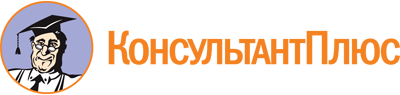 Приказ Министерства образования Омской области от 31.01.2019 N 4
(ред. от 28.11.2023)
"Об утверждении Порядка проведения и проверки итогового собеседования по русскому языку"Документ предоставлен КонсультантПлюс

www.consultant.ru

Дата сохранения: 05.12.2023
 Список изменяющих документов(в ред. Приказов Министерства образования Омской областиот 28.01.2020 N 3, от 26.01.2021 N 8, от 23.12.2021 N 81,от 12.01.2022 N 2, от 19.08.2022 N 56, от 26.12.2022 N 91,от 28.11.2023 N 82)Список изменяющих документов(в ред. Приказов Министерства образования Омской областиот 28.01.2020 N 3, от 26.01.2021 N 8, от 23.12.2021 N 81, от 12.01.2022 N 2,от 19.08.2022 N 56, от 26.12.2022 N 91, от 28.11.2023 N 82)Список изменяющих документов(в ред. Приказа Министерства образования Омской области от 28.11.2023 N 82)Категория участников ИСПодкатегории участников ИСФорма проведения ИСЗадания, которые могут быть выполнены участниками в зависимости от категории, особенности участияЗадания, которые могут быть выполнены участниками в зависимости от категории, особенности участияЗадания, которые могут быть выполнены участниками в зависимости от категории, особенности участияЗадания, которые могут быть выполнены участниками в зависимости от категории, особенности участияКритерии, по которым может проводиться оценивание (далее - критерии оценивания) (в скобках максимальный балл по критерию оценивания)Максимальное количество балловМинимальное количество баллов за выполнение заданий ИС, необходимое для получения результата "зачет"Категория участников ИСПодкатегории участников ИСФорма проведения ИСЧтение текстаПересказ текстаМонологическое высказываниеДиалогКритерии, по которым может проводиться оценивание (далее - критерии оценивания) (в скобках максимальный балл по критерию оценивания)Максимальное количество балловМинимальное количество баллов за выполнение заданий ИС, необходимое для получения результата "зачет"12345678910Глухие, позднооглохшиеВладеющие сурдопереводомУстная (помощь ассистента-сурдопереводчика)Выдать текст для самостоятельного прочтения без оценивания по критериям оценивания к заданию N 1Подробный пересказ текста с включением приведенного высказывания (посредством сурдоперевода)Монологическое высказывание (посредством сурдоперевода)Участие в диалоге (посредством сурдоперевода)П1(2), П2(1), П3(1), М1(2), М2(1), Д1(2)95Глухие, позднооглохшиеНе владеющие сурдопереводомПисьменнаяВыдать текст для самостоятельного прочтения без оценивания по критериям оценивания к заданию N 1Подробный пересказ текста с включением приведенного высказывания в письменной формеМонологическое высказывание в письменной формеУчастие в диалоге в письменной форме, допускается использование участником ИС карточки собеседника для формулирования письменных ответов на вопросы диалогаП1(2), П2(1), П3(1), М1(2), М2(1), Д1(2)95Слабослышащие-Устная (в том числе с помощью ассистента-сурдопереводчика)Чтение текста про себя или вслух (без оценивания)Подробный пересказ текста с включением приведенного высказыванияМонологическое высказываниеУчастие в диалоге; допускается использование участником ИС карточки собеседника для устных ответов на вопросы диалогаП1(2), П2(1), П3(1), М1(2), М2(1), Д1(2)95Слепые, поздноослепшиеВладеющие шрифтом БрайляУстнаяЧтение текста про себя + вслухПодробный пересказ текста с включением приведенного высказыванияМонологическое высказываниеУчастие в диалогеЧ(1), Ч3(1), П1(2), П2(1), П3(1), М1(2), М2(1), Д1(2), Р1(2), Р2(2), Р3(2), Р4(1), Р5(1)199Слепые, поздноослепшиеНе владеющие шрифтом БрайляУстнаяНе участвуют в выполнении заданияНе участвуют в выполнении заданияМонологическое высказываниеУчастие в диалогеМ1(2), М2(1), Д1(2),Р1(2), Р2(2), Р3(2)116Слабовидящие-УстнаяЧтение текста про себя + вслухПодробный пересказ текста с включением приведенного высказыванияМонологическое высказываниеУчастие в диалогеЧ1(1), Ч3(1), П1(2), П2(1), П3(1), М1(2), М2(1), Д1(2), Р1(2), Р2(2), Р3(2), Р4(1), Р5(1)199Участники с тяжелыми нарушениями речи-ПисьменнаяВыдать текст для самостоятельного прочтения без оценивания по критериям оценивания к заданию N 1Подробный пересказ текста с включением приведенного высказывания в письменной формеМонологическое высказывание в письменной формеУчастие в диалоге в письменной форме, допускается использование участником ИС карточки собеседника для формулирования письменных ответов на вопросы диалогаП1(2), П2(1), П3(1), М1(2), М2(1), Д1(2)95Участники с нарушениями опорно-двигательного аппаратаПри отсутствии сопутствующих заболеванийУстнаяЧтение текста про себя + вслухПодробный пересказ текста с включением приведенного высказыванияМонологическое высказываниеУчастие в диалогеЧ1(1), Ч2(1), Ч3(1), П1(2), П2(1), П3(1), М1(2), М2(1), Д1(2), Р1(2), Р2(2), Р3(2), Р4(1), Р5(1)2010Участники с нарушениями опорно-двигательного аппаратаНаличие сопутствующих заболеваний (например, тяжелые нарушения речи, слепота, другие)Устная и (или) письменнаяВ соответствии с сопутствующим заболеваниемВ соответствии с сопутствующим заболеваниемВ соответствии с сопутствующим заболеваниемВ соответствии с сопутствующим заболеваниемВ соответствии с сопутствующим заболеваниемВ соответствии с сопутствующим заболеваниемВ соответствии с сопутствующим заболеваниемС расстройствами аутистического спектра-УстнаяЧтение текста про себя + вслухНе участвуют в выполнении заданияМонологическое высказываниеУчастие в диалогеЧ1(1), М1(2), М2(1), Д1(2),63С задержкой психического развития-УстнаяЧтение текста про себя + вслухПодробный пересказ текста с включением приведенного высказыванияМонологическое высказываниеУчастие в диалогеЧ1(1), П1(2), П2(1), П3(1), М1(2), М2(1), Д2(2)105Иные категории участников ИС, которым требуется создание специальных условий-УстнаяЧтение текста про себя и вслухПодробный пересказ текста с включением приведенного высказыванияМонологическое высказываниеУчастие в диалогеЧ1(1), Ч2(1), Ч3(1), П1(2), П2(1), П3(1), М1(2), М2(1), Д1(2), Р1(2), Р2(2), Р3(2), Р4(1), Р5(1)2010